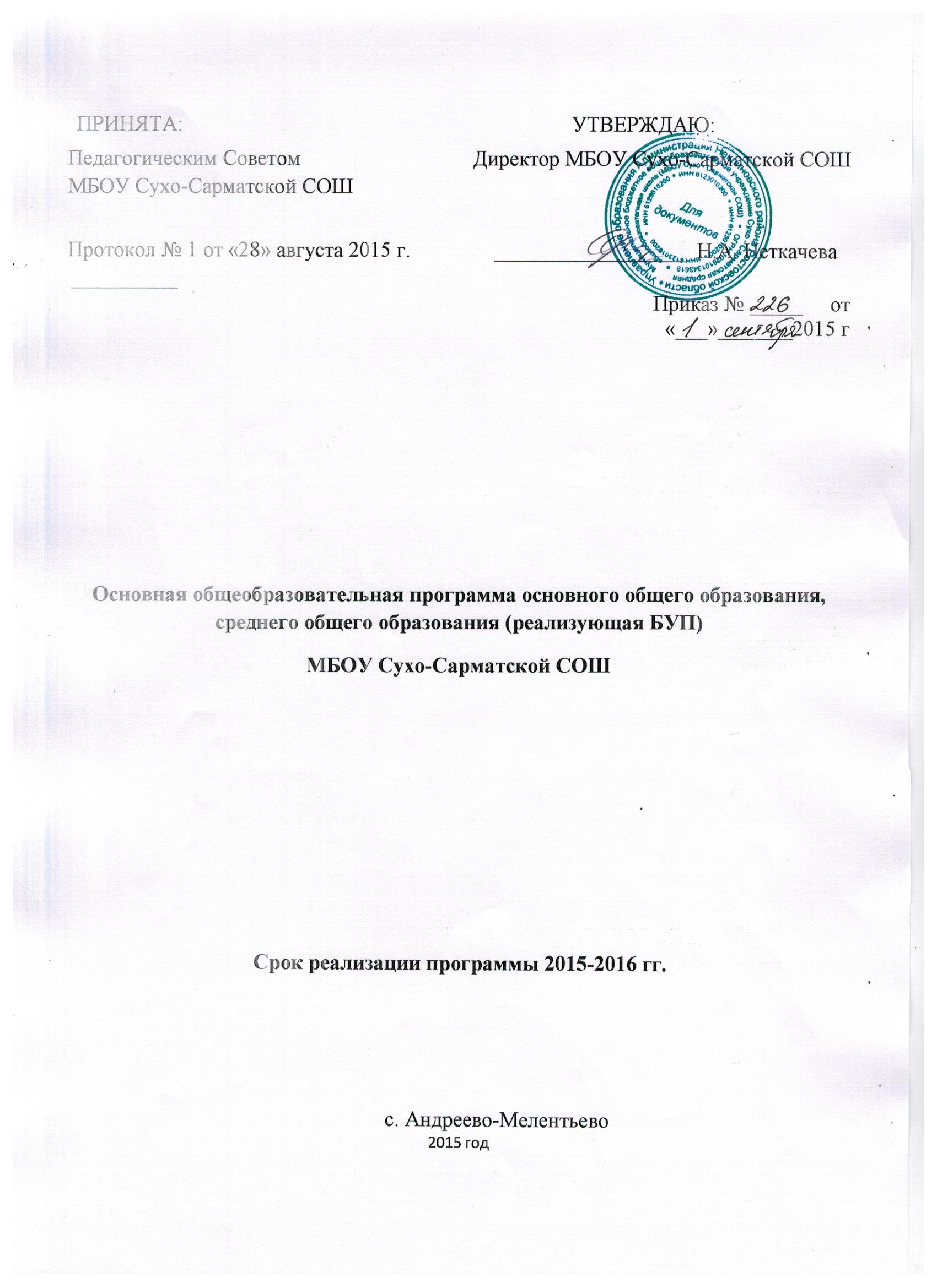 Содержание.1. ПОЯСНИТЕЛЬНАЯ ЗАПИСКА1.1. Нормативно-правовая база образовательной программыОбразовательная программа является нормативно-правовым документом деятельности МБОУ «Сухо-Сарматская средняя общеобразовательная школа» Неклиновского района Ростовской областиОбразовательная программа МБОУ Сухо-Сарматская СОШ на 2015 – 2016 учебный год составлена на основании нормативно-правовых документов:Конституция Российской Федерации (от 12.12.1993 г.).Закон Российской Федерации  "Об образовании" от 10.07.1992 г. № 3266-1 в редакции от 22.08.2004 г. № 122-фз.Национальная доктрина образования, утвержденная Правительством Российской Федерации  4 октября .  (Постановление Правительства РФ № 751 от 4.10.2000г.)Концепция федеральной целевой программы развития образования на 2006-2010 годы, утвержденная распоряжением Правительства Российской Федерации от 03.09.2005 года № 1340-рСтратегия модернизации содержания общего образования (материалы для разработки документов по обновлению общего образования), Министерство образования Российской Федерации, Национальный фонд подготовки кадров, М., январь 2001 годаСтратегия Российской Федерации в области развития образования на период до ., Министерство образования Российской Федерации,  М.,  2004 годЗакон Российской Федерации "О федеральных образовательных стандартах" (принят Государственной думой в 2004 году)Типовое положение об образовательном учреждении (в редакции Постановлений Правительства РФ от 23.12.2002 №919, от 01.02.2005 №49, утвержденный Постановлением Правительства РФ от 19 марта .№196)Федеральный базисный учебный план, утвержденный приказом Министерства образования Российской Федерации от 9 марта 2004г. № 1312.Федеральный компонент государственных образовательных стандартов начального общего, основного общего и среднего (полного) общего образования, утвержденный приказом Министерства образования Российской Федерации от 5 марта 2004г. № 1089. Национальная образовательная инициатива «Наша новая школа», утверждена президентом А. Медведевым – январь, .Постановление Главного государственного санитарного врача РФ от 29.12.2010 № 189 «Об утверждении СанПиН 2.4.2.2821-10 "Санитарно-эпидемиологические требования к условиям и организации обучения в общеобразовательных учреждениях"» (далее – СанПиН)[1];Федеральный государственный образовательный стандарт начального общего образования (приказ Минобрнауки России от 06.10.2009 № 373 "Об утверждении и введении в действие федерального государственного образовательного стандарта начального общего образования");Приказ Минобрнауки России от 26.11.2010 № 1241 "О внесении изменений в федеральный государственный образовательный стандарт начального общего образования, утвержденный приказом Министерства образования и науки Российской Федерации от 6 октября 2009 г. № 373" (далее – приказ № 1241).Приказ Минобрнауки России от 30 августа 2010 года № 889 «О внесении изменений в федеральный базисный учебный план и примерные учебные планы для образовательных учреждений Российской  Федерации, реализуемые программы общего образования, утвержденные приказом Министерства образования РФ от 9 марта 2004 года.Устав Муниципального бюджетного образовательного учреждения Сухо-Сарматская средняя общеобразовательная школа»Локальные акты школы.1.2. Цель (миссия) школы.Основная цель (миссия) общего среднего образования.         Создание образовательной среды, обеспечивающей условия для формирования и совершенствования всесторонне развитой, творческой, компетентной, социально ответственной, критически мыслящей поликультурной  личности, которая сможет реализовать свои способности, склонности и потребности в дальнейшей образовательной перспективе и избранной профессиональной деятельности.Цели основного общего образованияСоздание условий для формирования у подростка способности к осуществлению ответственного выбора собственной  индивидуальной образовательной траектории через организацию образовательной среды и определение динамики смены форм образовательного процесса на протяжении обучения подростка в основной школе.Цели  среднего (полного) общего образованияВыстраивание образовательного пространства, адекватного старшему школьному возрасту через   создание условий для социального и образовательного самоопределения старшеклассника; для получения школьниками качественного современного образования: позволяющего выпускнику занимать осмысленную, активную и деятельную жизненную позицию, поступить и успешно обучаться  в выбранном вузе.Для реализации образовательной программы МБОУ Сухо-Сарматская СОШ выполняет  следующиефункции:обеспечение самоопределения, самообразования, саморазвития личности ученика через создание благоприятных педагогических условий для ее творческой, личностно-ориентированной самореализации;развитие духовно-нравственной сферы личности ученика, способного самостоятельно работать над развитием собственной нравственности, сознания, культурного уровня;социализации личности выпускника, обучение самоопределению в окружающем мире (природе и обществу), в пространстве изменений посредством овладения способами преобразования реальности, собственной деятельности, личностного развития через коммуникативную культуру, духовно-нравственные образцы, нормы поведения во всех сферах жизнедеятельности;1.3. Социальный заказ         Социальный заказ на образование – это отражение интересов тех сторон, чьи потребности удовлетворяются в процессе деятельности образовательного учреждения. Поскольку в качестве заинтересованных сторон выступают, во-первых, непосредственные участники образовательного процесса – обучающиеся и педагоги; во-вторых, родители; в-третьих, образовательные учреждения начального, среднего и высшего профессионального образования и, в-четвертых, государство, то характеристика социального заказа по отношению к образовательному учреждению складывается из следующих основных компонентов:государственный заказ (его содержание определяется нормативными документами, в первую очередь государственным образовательным стандартом);потребности обучающихся (выявляются в ходе устных опросов, анкетирования и экспертных оценок педагогов);ожидания родителей (выявляются в ходе бесед,  микросоциологических исследований, анкетирования);профессионально-педагогические потребности учителей (устанавливаются в ходе бесед, анкетирования, опросов, публичного обсуждения школьных проблем);требования и ожидания образовательных учреждений профессионального образования (определяются в ходе анализа отзывов на выпускников, анализа успешности сдачи ими вступительных экзаменов в ВУЗы).Социальный заказ на образование - это отражение интересов тех сторон, чьи  потребности удовлетворяются в деятельности ОУ.Актуальный заказ общества к образованию - потребность общества в творческой саморазвивающейся личности, способной, реализуя свои личностные индивидуальные запросы, решать проблемы общества. Это предполагает построение такого образовательного пространства, в котором каждый ученик сможет самореализоваться, самоопределиться, найти себя в деле.1.4. Информационная  справка  о  школе1.1.Муниципальное бюджетное общеобразовательное учреждение Сухо- Сарматская средняя общеобразовательная школа.1.2.Учредителем является Управление образование  Администрации Неклиновского района.1.3.Адрес:    346841 Ростовская область, Неклиновский район,                   с. Андреево - Мелентьево, ул. Победы, 16а1.4. Телефон\факс: (863)47-33-4-58,  E-mail: s-sarmsc@mail.ru1.5.Свидетельство о государственной регистрации:                                       МУ№60-01/04.06.2001г.1.6.Свидетельство о государственной аккредитации:                                     АА№129214/25.03.2008г.1.7.Лицензия на образовательную деятельность:   К№0000636/09.07.2008г.   Лицензия действительна до 09.07.2017г.1.8.Уставзарегистрирован ИФНС России  поНеклиновскому району Ростовской области и внесен в Единый государственный реестр юридических лиц  05 мая 2016г.1.9.Школа реализует следующие виды образовательных программ:   Программы начального общего образования.   Программа  основного общего  образования.   Программа среднего (полного) общего образования.   Программа общего образования, разработанная с учетом психофизического развития обучающегося (УО 1 вариант).   Программа основного общего образования, разработанная с учетом психофизического развития обучающихся (ЗПР 7.1. и ЗПР 7.2.).    Обучение и воспитание  в школе ведутся  на русском языке.1.10.Школа работает по графику 5-ти дневной учебной недели с 2-ми выходными днями в 1 смену. Продолжительность урока в 1классе составляет 35минут, 2-11классы – 45 минут. Между уроками предусмотрены перемены для отдыха и питания детей.1.11.Кирпичное 2-х этажное  здание школы построено в 1974 году. Площадь школы- 1761,9кв.м. Проектная мощность:240 чел. В здании имеются: гардероб,спортивный зал, столовая на 50 мест, просторные рекреации, библиотека, мультимедийный кабинет и компьютерный класс.1.12. В школе организована кабинетная система. Кабинеты химии и физики оборудованы всеми необходимыми приборами, учебными наглядными пособиями для проведения лабораторных и практических занятий.1.13. В 2007г. в рамках Областной программы «Дорога к школе» школе был выделен автобус для перевозки школьников. В 2010- 2011 учебном году услугами автоперевозок от дома до школы и обратно пользуется 130 обучающихся, проживающих в отдаленных селах и хуторах. Ежедневно школьный автобус совершает рейсы по 4 маршрутам. Детей сопровождают учителя и сотрудники, назначенные приказом  директора школы. Школьный автобус также используется для подвоза учащихся на районные мероприятия, олимпиады, конкурсы и спортивные соревнования.       Школа расположена на главной улице села Андреево - Мелентьево.        Главной достопримечательностью улицы является аллея  с голубыми елями, высаженными в 70-х годах прошлого столетия учителями и учащимися Сухо- Сарматской восьмилетней школы.       Нынешнее поколение ребят и их классные руководители бережно ухаживают за аллеей, а также мемориалом Славы, расположенном в центре села. В этом же микрорайоне располагаются администрация Андреево - Мелентьевского сельского поселения, Андреево - Мелентьевская врачебная амбулатория, административное здание ООО «Сармат», почтовое  отделение, отделение Сбербанка, детский сад «Сказка», магазины.Удобное  транспортное сообщение, красивое, уютное здание, деловая атмосфера, высокий уровень образования, высокопрофессиональный педагогический коллектив, эмоционально привлекательная воспитывающая среда, яркие традиции - характерные черты МОУ Сухо- Сарматской СОШ.Структура управления школой. ( Приложение 1)1.5. Принципы реализации образовательной программы школы:Принцип гуманистического характера образования -  приоритет общечеловеческих ценностей, жизни и здоровья человека, свободного развития личности. Воспитание гражданственности, трудолюбия, уважения к правам и свободам человека, любви к окружающей природе, Родине, семье.учитель ставит обучающегося не в позицию объекта, ав позицию полноправного субъекта обучения и воспитания; тем самым, создавая условия для его творческой самореализации;общеклассная и групповая учебная работа сочетаются с индивидуальной, при этом особое внимание уделяется развитию каждого ребенка.Принцип общедоступности образования для всех граждан республики; адаптивность системы образования к уровням и особенностям развития и подготовки обучающихся и воспитанников;Принцип сочетания целей обучения и воспитания: российских и региональных;Принцип экологизации и этнизации процесса образования;Принцип открытости образовательной среды школы. Школьная образовательная среда должна  быть  открытой для всех участников образовательного пространства. Открытость школы проявляется, прежде всего, во взаимосвязи ее с окружающей средой (социально-экономической, природной, преобразованной, искусственной). Она определена пространственными, временными и функциональными отношениями образовательного учреждения с различными объектами внешней среды. В силу этого взаимодействие школы с другими системами, которые являются также открытыми, создает особое «поле воздействия», в котором находится как ребенок-школьник, так и другие участники образовательного процесса.Принцип свободы выбора. Он определяет целенаправленную деятельность педагогического коллектива по оказанию поддержки обучающимся в овладении ими умениями действовать в условиях свободы выбора и делать его правильным и осознанным.Принцип педагогической поддержки..Педагогическая поддержка рассматривается как особая сфера деятельности, направленная на самостановление и самоопределение ребенка как личности. Она представляет собой процесс совместного со школьником определения его образовательного маршрута, путей совместного преодоления проблем и создания условий для самореализации в разных сферах жизнедеятельности.Принцип непрерывности образования. Этот принцип предусматривает связь не только всех ступеней образования в школе, но и всех субъектов образовательной системы. Он предполагает ориентацию школьного образовательного процесса на подготовку к продолжению образования после окончания основной и полной школы.Принцип вариативности. Он выражается в возможности выбора содержания обучения, системы и содержания воспитательной работы, а также методов, форм и приемов обучения и воспитания. Его основой является удовлетворение различных образовательных потребностей и интересов обучающихся.Принцип сочетания инновационности и стабильности. Данный принцип предполагает, что рациональные изменения являются способом существования образовательной системы. Он определяет постоянный поиск и выбор идей, наиболее оптимальных программ, предметных планов, технологии и форм работы школы. Вместе с тем, эффективно работающие компоненты образовательной системы должны быть стабильны.1.6. Структура и направленность образовательной программы школы МБОУ Сухо-Сарматская СОШ является общеобразовательным учреждением начального общего, основного общего, среднего (полного) общего образования. Образовательная программа школы представляет собой документ, который определяет содержание образования в школе и технологии его реализации. 1.6.1. Структура образовательной программыОбразовательная программа представляет собой совокупность образовательных программ разного уровня образования:Начального общего;Основного общего;Среднего (полного) общего образования;Дополнительного образования.1.6.2. Направленность образовательной программы1) Обеспечение получения основного общего  и среднего (полного) общего    образования как основы для осознанного выбора и последующего освоения профессиональных образовательных программ.2) Ориентация на обновление методов обучения, использование эффективных   образовательных технологий для повышения уровня самостоятельности обучающихся в своей учебной деятельности. 3) Формирование системы нравственных ценностей (представлений): патриотизм –  любовь к России, к своему народу, к своей малой Родине, служение Отечеству; социальная солидарность – свобода личная и национальная, доверие к людям, институтам государства и гражданского общества, справедливость, милосердие, честь, достоинство; гражданственность – служение Отечеству, правовое государство, гражданское общество, закон и правопорядок, поликультурный мир, свобода совести и вероисповедания; семья – любовь и верность, здоровье, достаток, уважение к  родителям, забота о старших и младших, забота о продолжении рода; труд и творчество – уважение к труду, творчество и созидание, целеустремленность и настойчивость; наука – ценность знания, стремление к истине, научная картина мира; традиционные российские религии – представления о вере, духовности, религиозной жизни человека, ценности религиозного мировоззрения, толерантности, формируемые на основе межконфессионального диалога; искусство и литература – красота, гармония, духовный мир человека, нравственный выбор, смысл жизни, эстетическое развитие, этическое развитие; природа – эволюция, родная земля, заповедная природа, планета Земля, экологическое сознание;  человечество – мир во всем мире, многообразие культур и народов, прогресс человечества, международное сотрудничество.4) Создание условий для формирования здорового образа жизни обучающихся 5) Формирование у обучающихся ключевых, предметных и надпредменых  компетентностей, передача обучающимся методов мышления,  обеспечивающих  познание, исследование, проектирование нестандартных решений, преобразование сложившейся жизненной ситуации в образовательном   процессе.1.7. Условия реализации образовательной программы1.7.1. Кадровое обеспечение образовательной программы (Приложение2)1.7.2. Материально-техническое обеспечение (Приложение № 3)1.7.3.  Учебные программы.	Школа осуществляет образовательный процесс в соответствии с образовательными программами начального общего, основного общего и среднего (полного) общего образованияИспользуются примерные программы, разработанные на основе Федерального компонента государственного образовательного стандарта общего образования, утвержденный приказом МО России «Об утверждении Федерального компонента государственных стандартов начального общего, основного общего и среднего (полного) общего образования» от 05.03.2004 г. № 1089 . Однако массовый переход с 1 сентября 2011 г. на федеральный государственный образовательный стандарт начального общего образования (далее – ФГОС) ставит образовательные учреждения перед необходимостью разработки новых учебных программ(приказ Минобрнауки России от 06.10.2009 № 373 "Об утверждении и введении в действие федерального государственного образовательного стандарта начального общего образования")За основу для создания рабочей учебной программы учителя школы используют  Федеральные государственные образовательные стандарты 2004 г. и  введение  в действие федерального государственного образовательного стандарта начального общего образования 2009 года в 1 классе с постепенным переходом на ФГОС нового поколения всего ОУ и примерные программы начального, основного общего, среднего (полного) общего образования, рекомендованные Министерством образования и науки РФ, УМК и учебники, вошедшие в Федеральный перечень учебников, рекомендованных к использованию в образовательном процессе в образовательных учреждениях, реализующих образовательные программы общего образования и имеющих государственную аккредитацию на 2015/2016 учебный год.Используемые учебные программы соответствуют статусу школы и типам классов. В общеобразовательных классах используются программы базового уровня. В школе разработаны рабочие учебные программы для использования их в системе дополнительного образования. 2. ОБРАЗОВАТЕЛЬНАЯ ПРОГРАММА ОСНОВНОГО ОБЩЕГО ОБРАЗОВАНИЯ. II ступень - основное общее образование обеспечивает освоение обучающимися общеобразовательных программ основного общего образования, условия становления и формирования личности обучающегося, его склонностей, интересов и способности к социальному самоопределению.На 2-й ступени идет дальнейшая коррекция программ всех предметов и всех классов,  внедрение интегрированных уроков и курсов, выявление наклонностей и способностей воспитанников с целью выбора дальнейшего профиля обучения.3.1 Задачи обученияОсновными задачами 2-й ступени являются:1. Создание условий для освоения учащимися обязательного минимума содержания образования  данного уровня.2.  Формирование прочных, устойчивых, глубоких знаний основ наук.3.  Формирование предметных, межпредметных и ключевых компетенций.4. Повышение мотивации обучения через активизацию познавательной деятельности, развитие общих и специальных способностей, их диагностика.5. Закладывание основ здорового образа жизни6. Воспитание гуманной, творческой личности, бережно и ответственно относящейся к себе, окружающему миру людей и миру природы, патриота своей РодиныОбъективное усложнение учебного материала при переходе в основную школу, рост интеллектуальных нагрузок, постепенное формирование избирательных интересов учащихся, вариативная система образования диктует центральную задачу — создание системы разноуровневого,  дифференцированного обучения.Проблема создания системы разноуравневого обучения в основной школе ставит целый ряд серьезных задач:1.  Отбор, разработка и модификация содержания образования в классах.2.  Углубление внутренней дифференциации обучения в классах.	3.2. Адресность Краткая характеристика учащихся, которым адресованапрограммаосновного общего образования3.3.Особенности учебного плана основной школы.Учебный план составлен на основе концепции содержания непрерывного образования. При отборе содержания образования учитывались следующие принципы:Гуманизации;Оптимального соотношения вариативного и инвариантного компонентов;Непрерывности и поступательности;Дифференциации;Интеграции;Культуросообразности.Учебный план основной школы обеспечивает преемственность с учебным планом начальной школы, включает вариативную и инвариативную часть учебного плана..Инвариативнаячасть представлена следующими предметами: русский язык, литература, иностранный язык, математика, информатика, история, обществознание, география, природоведение, физика, химия, биология, изобразительное искусство, музыка,  физическая культура,  технология, основы безопасности жизнедеятельности.Инвариативная часть учебного плана школы полностью реализует федеральный государственный стандарт, обеспечивает единство образовательного пространства РФ.	Количество часов, определенное на каждый учебный предмет в учебном плане школы, позволяет выполнить учебные программы по предметам.(Приложение  4)3.4. Перечень учебных программУчебные программы реализуют принципы преемственности и непрерывности образования, создавая предпосылки для дальнейшего  образовательного маршрута. Основу базовой образовательной программы для II ступени обучения составляют государственные типовые учебные программы, утвержденные МОиН РФ. Основные требования, предъявляемые при выборе учебных программ и учебников, реализующих общеобразовательную программу основного общего образования:аутентичность, т.е. соответствие реальности (осмысленный  и компетентный отбор содержания);научность, в соответствии с дидактической ориентацией (упрощенная система знаний, не искажающая элементов этой системы);соответствие целям обучения;соответствие возрастным и иным характеристикам учащихся;потенциал учебника (воспитательный, развивающий, мотивирующий);содержательная и структурная преемственность с другими учебниками по данному предмету в рамках общей серии учебников.В соответствии с целями II ступени обучения в школе используются следующие учебные программы и учебники. (см. Приложение№3 )3.5. Организационно-педагогические условия реализации программыНормативные:Учебный план предполагает безусловное выполнение «Гигиенических требований к условиям обучения в общеобразовательных учреждениях (санитарно-эпидемиологическими правилами СанПиН2.4.2.2821-10 "Санитарно-эпидемиологические требования к условиям и организации обучения в общеобразовательных учреждениях"», постановление Главного государственного санитарного врача РФ от 29.12.2010 № 189 Продолжительность учебного года 6-8,10 классах – 35 учебных недель.Продолжительность учебной недели в соответствии с нормативами учебного времени, составляет 5 дней.Максимальный объем недельной учебной нагрузки составляет:6 класс –  30 уроков в неделю;7 класс -   32 уроков в неделю;8 класс –  33 урок в неделю;9 класс – 33  урока в неделю.Занятия начинаются в 8 часов 30 минут.Продолжительность уроков – 45 минут.Продолжительность перемен: 4 перемены по 10 минут, 2 перемены по 20 минут.Наполняемость классов – от 8 до25  человек.С целью устранения психофизической перегрузки учебный план предусматривает ограничение суммарного объема обязательных домашних заданий в следующих пределах: в 6-8 классах – не более 2.5 часов в день, в 9кл-до 3.5 часовДля удовлетворения биологической потребности в движении независимо от возраста обучающихся  проводится не менее 3-х уроков физической культуры в неделю, предусмотренных в объеме максимально допустимой недельной нагрузки. Заменять уроки физической культуры другими предметами не допускается.Организационные:Учебный год делится на четверти. Суммарная продолжительность осенних, зимних и весенних каникул в течение учебного года составляет не менее 30 календарных дней, летних - не менее 8 недель.В школе имеется столовая, где учащиеся могут получить горячее питание.Основной формой организации обучения  является классно-урочная система.Наряду с традиционными уроками проводятся: урок – экскурсия, урок – диспут, урок – игра, урок – брейн-ринг,  урок – суд , урок-конференция и другие нетрадиционные формы уроков.3.6.Формы аттестации, контроля и учёта достижений учащихся  Текущие формы контроляустные ответы на урокахсамостоятельные и проверочные работыконтрольные работытестированиеучебно- исследовательский проекттворческий проектОбязательные формы итогового контролягосударственная (итоговая) аттестация в новой форме по предметам: русский языкматематика2 предмета по выбору учащихсяАльтернативные формы контроляВ рамках  введения компететнтностного подхода в учебный процесс, меняются  подходы к оценке - в процедуру оценивания включается рефлексия, достижение учащимися определенного результата (портфолио ученика), наблюдение за деятельностью учащихся, определение  уровня  овладения основными видами компетенций:Ценностно-смысловая компетенцияспособность видеть и понимать окружающий мир, ориентироваться в нем, уметь выбирать целевые установки своих действий и поступков; формирование индивидуальной образовательной траектории, программы жизнедеятельности и выбора профессий.Образовательная компетенцияовладение учащимися комплексной процедурой, в которой для каждого выделенного направления определена соответствующая совокупность образовательных компонентов.с разных сторон рассматривать одну и ту же проблему, аргументировано отстаивать любую точку зрения, даже отличную от его собственной и общепринятой, чтобы затем самостоятельно или в обсуждении в группе сформулировать верное решение.готовность и способность к осуществлению самодиагностики и самоанализасоздание проектов, портфолио, ведение научной деятельности, создание собственного образовательного продукта, умение самостоятельно ставить цели исследования, в соответствии с целью определять задачи и поэтапно двигаться от конкретных задач к воплощению результату.Учебная компетенциянавык определения основных этапов работы, составления алгоритма для выполнения практических работ и умение корректировать или изменять алгоритм в зависимости от условий.активная работа с дополнительной литературой, навык работы с большим объемом информации, умение видеть и выделять главное и донести информацию для остальных.Познавательная компетенцияовладение простейшими методами изучения окружающего мира: наблюдение,  опыт, подготовка и проведение эксперимента самостоятельно или с помощью учителя,  моделирование определенного процесса.на основе заданных алгоритмов, решить творческую задачу или предложить новое нестандартное решение проблемы.Информационно-коммуникативная компетенциянавык работы в группе, овладение различными социальными ролями в коллективе, через различную деятельность: интеллектуальную, игровую, исследовательскую; умение правильно задать вопрос, вести опрос, дискуссию, организовать работу группы, проанализировать результаты деятельности.умение логично и грамотно формулировать свои мысли с использованием специальных терминов, способность построения целостных, связных и логичных высказываний с грамотным использованием терминов.умение составить план и опорный конспект по изученному материалу – сначала по образцу, потом самостоятельно, как по отработанному, так и по новому материалу, для закрепления и для контроля знаний.Социально-трудовая компетенциясоциальная активности и функциональная грамотность; овладение знаниями и опытом в социально-трудовой сфере, в области профессионального самоопределения. 3.7. Ожидаемые результаты освоения программы Основное общее образование является базой для получения среднего (полного) общего образования, начального и среднего профессионального образования.Основное общее образование и государственная (итоговая) аттестация по его завершении являются обязательными. Требование обязательности основного общего образования применительно к конкретному обучающемуся сохраняет силу до достижения им пятнадцатилетнего возраста, если соответствующее образование не было получено обучающимся ранее. Модель выпускника основной общеобразовательной школы.Нравственный потенциалВосприятия и понимание ценностей «человек», «личность», «индивидуальность», «труд», «общение», «коллектив», «доверие», «выбор». Знание и соблюдение традиций школы. Осознание возможностей достоинств и недостатков собственного «я», овладение приемами и методами самообразования и самовоспитания, ориентация на социально ценные формы и способы самореализации и самоутверждения. Готовность бороться за свою честь и честь коллектива, отвечать за свои поступки и действия.Активность и способность проявлять сильные стороны своей личности в жизнедеятельности класса и школы, умение планировать, готовить, проводить и анализировать коллективное творческое дело, беседу, игру и т.п. Познавательный потенциал4.2.АдресностьКраткая характеристика учащихся, которым адресованапрограмма среднего (полного) общего образования 4.3. Особенности учебного планаДанный учебный план составлен на основе федерального базисного плана. При его разработке учитывались региональные особенности и специфика образовательного процесса в школе. Он включает все образовательные области федерального базисного плана и соответствующий им комплекс учебных предметов. Вариативная часть предназначена для удовлетворения индивидуальных образовательных потребностей старшеклассников. Учебный план средней школы обеспечивает преемственность с учебным планом основной школы, включает инвариантную, вариативную часть, предметы. Изучаемые на профильном уровне и компонент образовательного учреждения.Инвариантная частьпредставлена следующими предметами: иностранный язык, математика, физическая культура, география, основы безопасности жизнедеятельности, ,. Вариативная частьиспользуется для введения новых предметов и для увеличения часов на базовые предметы с целью выполнения федеральных государственных стандартов:Информатика, физика, химия, биология, технология.На профильном уровне преподаются предметы: русский язык, литература, обществознание.Выбор образовательного учреждения: МХК, в программу которого включен модуль «Основы православной культуры» в 9 классе.Учебный план предполагает безусловное выполнение «Гигиенических требований к условиям обучения в общеобразовательных учреждениях (санитарно-эпидемиологическими правилами СанПиН2.4.2.2821-10 "Санитарно-эпидемиологические требования к условиям и организации обучения в общеобразовательных учреждениях"» (далее – СанПиН)[1]», постановление Главного государственного санитарного врача РФ от 29.12.2010 № 189Фактическая аудиторная нагрузка обучающихся, состоящая из часов, отведенных на базовый компонент и из части часов школьного компонента, не превышает максимальный объем аудиторной нагрузки, определяемой нормативными документами. Количество часов, определенное на каждый учебный предмет в учебном плане школы, позволяет выполнить учебные программы по предметам.( Приложение №4)4.4. Перечень учебных программПроцесс освоения учащимися инвариантного компонента содержания образования обеспечивается следующими программно-учебными комплексами. (см. приложение 3 )Элективный курс на 2011-2012 учебный год4.5. Условия реализации программыНормативные:Учебный план средней школы предусматривает следующую продолжительность учебного года для 10 класс– 35 учебных недель, 11 класс – 37, с учетом государственной аттестации. Продолжительность учебной недели в соответствии с нормативами учебного времени, составляет 5 дней. Максимальный объем недельной учебной нагрузки составляет:10 класс –  34урока в неделю11 класс - 34 урока в неделю;Занятия начинаются в 8 часов 30 минут.Продолжительность уроков – 45 минут.Продолжительность перемен: 4 перемены по 10 минут, 2 перемены по 20 минут.Наполняемость  10 класса – 17 человек. 11 класса – 5человек.Организационные:Учебный год делится на четверти, оценивается по полугодиям.Суммарная продолжительность осенних, зимних и весенних каникул в течение учебного года составляет не менее 30 календарных дней, летних - не менее 8 недель. В школе имеется буфет, столовая, где учащиеся могут получить горячее питание.Основной формой организации обучения  является классно-урочная.Наряду с традиционными уроками проводятся: урок – диспут, урок – брейн-ринг,  урок – суд, урок – встреча, урок – семинар, урок - зачет, урок – конференция и др. 4.6. Формы аттестации, контроля и учёта достижений учащихсяТекущие формы контроляустные ответы на урокахсамостоятельные и проверочные работыконтрольные работытестированиезачетрефератучебно-исследовательские и творческие проекты.Обязательные формы промежуточного контролятестирование (в формате ЕГЭ) по предметам: русский языкматематикаОбязательные формы итогового контролягосударственная (итоговая) аттестация (ЕГЭ) по предметам: русский языкматематикаАльтернативные формы контролямониторинг достижений учащегося (портфолио ученика)4.7. Ожидаемые результаты освоения программы Модельбудущего  выпускника 11-го класса как главный целевой ориентир в учебно-воспитательной работе с обучающимися III ступени обучения. Нравственный потенциал Осмысление целей и смысла своей жизни. Усвоение ценностей «отечество», «культура», «любовь», «творчество», «самоактуализация», «субъектность». Наличие чувства гордости за свою Родину, за принадлежность к своей нации. Знание и понимание основных положений Конституции Российской Федерации. Понимание сущности нравственных качеств и черт характера окружающих людей, толерантность в их восприятии, проявление в отношениях с ними таких качеств, как доброта, честность, порядочность, вежливость. Адекватная оценка своих реальных и потенциальных возможностей, уверенность в себе, готовность к профессиональному самоопределению, самоутверждению и самореализации во взрослой жизни. Активность в общешкольных и классных делах, в работе с младшими школьниками. Наличие высоких достижений в одном или нескольких видах деятельности.Познавательный потенциал Наличие желания и готовности продолжить обучение после школы, потребность в углубленном изучении избранной области знаний, их самостоятельном добывании.Коммуникативный потенциал Сформированность индивидуального стиля общения; владение разнообразными коммуникативными умениями и навыками, способами поддержания эмоционально устойчивого поведения в жизненной кризисной ситуации; способность корректировать в общении и отношениях свою и чужую агрессию. Эстетический потенциал Умение строить свою жизнедеятельность по законам гармонии и красоты; потребность в посещении театров, выставок, концертов; стремление творить прекрасное в учебной, трудовой, любимой досуговой деятельности, поведении и отношениях с окружающими; проявление индивидуального своеобразия в восприятии и созидании красоты. Физический потенциал Стремление к физическому совершенству; умение подготовить и провести подвижные игры и спортивные соревнования среди сверстников и младших школьников; привычка ежедневно заниматься физическими упражнениями и умение использовать их в улучшении своей работоспособности и эмоционального состояния.5. СИСТЕМА ОТСЛЕЖИВАНИЯ РЕЗУЛЬТАТОВ ОСУЩЕСТВЛЕНИЯ ОБРАЗОВАТЕЛЬНОЙ ПРОГРАММЫ.Для отслеживания результатов осуществления образовательной программы в школе разработана и внедряется школьная система оценки качества образования  - ШСОКО (см. Приложение 7)5.1.Критерии достижения целей обучения:-  состояние здоровья детей, тенденции в его изменении;- комфортное психологическое самочувствие обучающихся и педагогов, их отношение к школе и степень включенности в жизнедеятельность коллектива;-  развитие потенциальных возможностей учащихся, переход на его новые уровни;- обеспечение усвоения государственного стандарта образования. 5.2. Ожидаемые результаты освоения программы
Модель выпускника
Первой ступени
Достижение уровня элементарной грамотности - готовности ученика к образованию в основной школе, что предполагает:
1. Сформированность опорных знаний и умений в области чтения, письма, счёта, английского языка.
2. Сформированность умений социальной коммуникации младшего школьника с другими учениками и взрослыми.
3. Сформированность основных навыков учебного труда.
4. Развитие нравственных и эстетических начал личности. 
Второй ступени
Достижение уровня функциональной грамотности, что предполагает
1. Сформированность готовности ученика к адаптации в современном обществе, т.е. к решению стандартных задач в различных сферах жизнедеятельности, а именно: умение адаптироваться в условиях современного общества.
2. Сформированность интереса к конкретной области знания, наличие определённой системы базовых предметных знаний и умений, позволяющих продолжить обучение в профессиональной или общеобразовательной школе.
Третьей ступени
Достижение уровня общекультурной компетентности и допрофессиональной компетентности в избранном предмете, что предполагает
1. Ориентацию в ценностях культуры (понимание роли и места различных областей знаний как элементов общечеловеческой культуры, взаимосвязей различных областей культуры друг с другом, особенностей различных ценностных позиций)
2. Готовность к оценочной деятельности (умение давать аргументированную оценку различным взглядам, позициям, умение формулировать и обосновывать свою позицию)
3. Способность оценивать границы собственной компетентности
4. Освоение методов образовательной деятельности
5.3. Измерители реализации образовательной программы
1. Стартовый, текущий, промежуточный контроль
2. Контрольные работы годовые
3. Результаты участия школьников в предметных олимпиадах
4. Государственная итоговая аттестация
5. Результаты поступления в другие учебные учреждения
Приложение 1 III. Структура управления ОУ, его органов самоуправления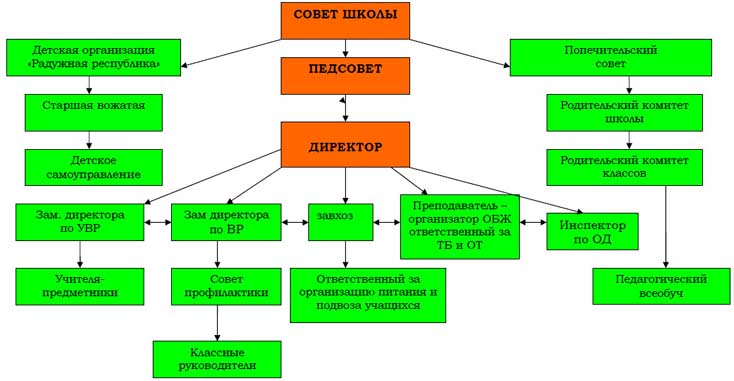 Детская организация «Радужная республика» МБОУ Сухо-Сарматской СОШ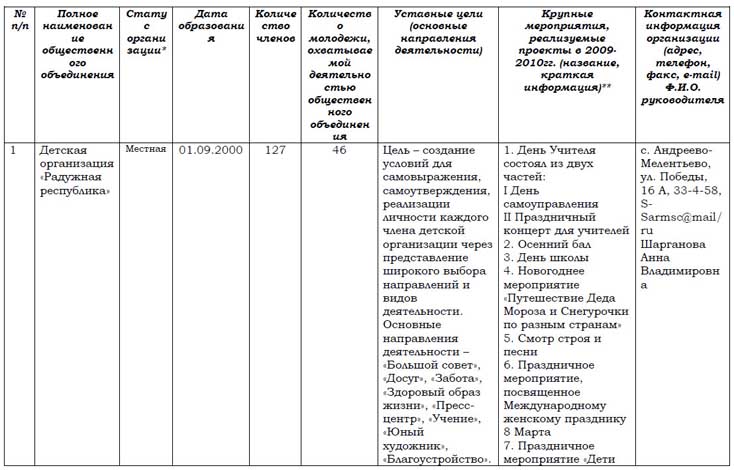 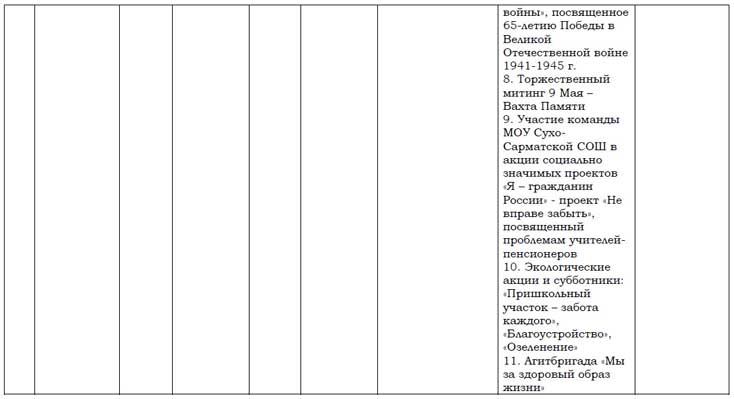 Приложение 2 Использование современных образовательных технологий.Направления  деятельности  в 2015-2016 учебном году в рамках реализации национальной образовательной инициативы «НАША НОВАЯ ШКОЛА»- индивидуальные программы работы с одаренными учащимися, планы работы со слабыми учащимися;- продолжение формирования  нормативно-правовой базы по методической работе (положения, приказы, локальные акты);- обеспечение методической, информационной  поддержки учителей-предметников, руководителей МО,  для проведения  поисковой,  инновационной работы.- внедрение в практику работы учителей школы технологии проектной- исследовательской деятельности и кейс технологий;- совершенствование профессиональной культуры учителя, отслеживание результатов курсовой переподготовки, самообразования;- организация методической поддержки и обучение педагогов школы по управлению качеством  преподавания предмета,  качественным проведением  всех видов занятий;- внедрение в практику работы всех педагогов школы здоровьесберегающего  урока;- использование новых информационных технологий в образовательном процессе;-выявление, обобщение и распространение положительного педагогического опыта творчески работающих учителей;- использование практики сетевого взаимодействия, направленного на обновление содержания и взаимную методическую поддержку;- внедрение новой модели повышения квалификации.Принято                                                                                                 УтвержденоПедсовет№2от30.8.11                                                                      директор школы____________								Неткачева Н.А.Положение о внутришкольной системе оценки качества образования1. Общие положения1.1. Положение о внутришкольной системе оценки качества образования (далее – Положение) устанавливает единые требования при реализации внутришкольной системы оценки качества образования (далее – ШСОКО) в муниципальном общеобразовательном учреждении Сухо-Сарматская СОШ (далее – школа).1.2. Практическое осуществление ШСОКО строится в соответствии с Законом РФ «Об образовании», нормативными правовыми актами Правительства РФ, Министерства образования РФ, 1.2.1. Положение является нормативным документом, разработанным в соответствии с:• приказом Министерства образования и науки Российской Федерации от 15.06.2005 № 178 «Об обеспечении выполнения комплекса мероприятий по реализации приоритетных направлений развития образовательной системы Российской Федерации на период до 2010 года»;• приказом Министерства образования и науки Российской Федерации от 11.02.2002 № 393 «О концепции модернизации российского образования на период до 2010 года»;1.3. Положение распространяется на деятельность всех педагогических работников школы, осуществляющих профессиональную деятельность в соответствии с трудовыми договорами, в том числе на работников, работающих по совместительству.1.4. Положением определяются принципы функционирования, цели, задачи, содержание процедур контроля и экспертной оценки качества образования.1.5. В настоящем Положении используются следующие термины:• качество образования — интегральная характеристика системы образования, отражающая степень соответствия реально достигаемых образовательных результатов, условий образовательного процесса нормативным требованиям, социальным и личностным ожиданиям;• оценка качества образования — процесс, в результате которого определяется степень соответствия измеряемых образовательных результатов, условий их обеспечения зафиксированной в нормативных документах системе требований к качеству образования;• внутришкольная система оценки качества образования — целостная система диагностических и оценочных процедур, реализуемых различными субъектами государственно-общественного управления школой, которым делегированы отдельные полномочия по оценке качества образования, а также совокупность организационных структур и нормативных правовых материалов, обеспечивающих управление качеством образования;• экспертиза — всестороннее изучение состояния образовательного процесса, условий и результатов образовательной деятельности;• измерение — оценка уровня образовательных достижений с помощью контрольных измерительных материалов (традиционных контрольных работ, тестов, анкет и др.), которые имеют стандартизированную форму и содержание которых соответствует реализуемым образовательным программам.1.6. Положение о ШСОКО, дополнения и изменения к ней, процедуры, сроки и ответственные за ШСОКО утверждаются приказом директора школы после обсуждения с педагогами, родителями учеников, советом школы и иными заинтересованными организациями.2. Цели и задачи функционирования ШСОКО2.1. Целью ШСОКО является получение объективной информации о состоянии качества образования, степени соответствия образовательных результатов и условий их достижения требованиям, определяемым государственным и социальным стандартами, о тенденциях изменения качества образования и причинах, влияющих на его уровень.2.2. Основными задачами ШСОКО являются:• формирование единого понимания критериев образования и подходов к его измерению;• определение степени соответствия качества образования в школе государственным и социальным стандартам;• определение степени соответствия условий осуществления образовательного процесса государственным требованиям;• информационное, аналитическое и экспертное обеспечение мониторинга школьной системы образования;• разработка единой информационно-технологической базы системы оценки качества образования;• формирование ресурсной базы и обеспечение функционирования школьной образовательной статистики и мониторинга качества образования;• изучение и самооценка состояния развития образования в школе с прогностической целью определения возможного рейтинга школы по результатам государственной аккредитации;• выявление факторов, влияющих на повышение качества образования;• определение рейтинга педагогов и размера стимулирующей надбавки к заработной плате за высокое качество обучения и воспитания;• определение направлений повышения квалификации педагогических работников, повышение квалификации педагогических работников по вопросам, касающимся требований к лицензированию и аккредитации школы, аттестации педагогов, индивидуальных достижений обучающихся;• реализация механизмов общественной экспертизы, гласности и коллегиальности при принятии стратегических решений по вопросам оценки качества образования;• стимулирование инновационных процессов с целью поддержания и постоянного повышения качества и конкурентоспособности.3. Основы функционирования ШСОКОВ основу внутришкольной системы оценки качества образования положены принципы:• реалистичность требований, норм и показателей качества образования, их социальной и личностной значимости; учет индивидуальных особенностей развития отдельных учащихся при оценке результатов их обучения и воспитания;• открытость, прозрачность процедур оценки качества образования — мобильное реагирование на изменение государственных и социальных стандартов; регулярное информирование о результатах оценки качества образования органов управления образованием, педагогических работников и общественности посредством публикаций, выступлений в местных средствах массовой информации; участие совета школы в принятии решений о качестве деятельности и материальном стимулировании педагогических работников школы;• рефлексивность — реализуется через включение педагогов в критериальный самоанализ и самооценку своей деятельности с опорой на объективные критерии и показатели; повышение потенциала внутренней оценки, самооценки, самоанализа каждого педагога;• мотивационность – соизмерение размеров оплаты труда педагогических работников с их результатами оценки качества образования, дифференциация размеров заработной платы в зависимости от конкретных результатов;• технологичность и инструментальность — использование показателей с учетом потребностей разных потребителей образовательных услуг, использование современных информационных технологий, единство индикаторов и единство инструментария;• комплиментарность — взаимное дополнение оценочных процедур, установление между ними взаимосвязей и взаимозависимости.4. Составляющие внутришкольной системы оценки качества образования4.1. Оценка качества образования осуществляется посредством:• системы внутришкольного мониторинга качества образования;• общественной экспертизы качества образования, которая организуется силами общественных организаций и объединений, независимых гражданских институтов, родителей учащихся школы;• профессиональной экспертизы качества образования, организуемой профессиональным образовательным сообществом по заявке школы (внешний аудит).4.2. Организационная структура, занимающаяся внутришкольной оценкой, экспертизой качества образования и интерпретацией полученных результатов, включает:• администрацию школы (директор, заместители директора);• методические объединения;• психолого-педагогическую службу;• педагогический совет;• целевые аналитические группы (комиссии);• совет школы;• родительский комитет.4.2.1. Администрация школы (директор и его заместители):• формирует концептуальные подходы к оценке качества образования, утверждает критериальную базу ШСОКО;• обеспечивает реализацию процедур контроля и оценки качества образования, нормативное обеспечение порядка и процедуры оценивания;• координирует работу различных структур, деятельность которых связана с вопросами оценки качества образования;• рассматривает результаты оценочных процедур в рамках ШСОКО, утверждает рейтинг педагогов по результатам реализации ШСОКО;• определяет состояние и тенденции развития школьного образования;• принимает управленческие решения по совершенствованию качества образования.4.2.2. Методические объединения педагогов школы:• разрабатывают методологические основы, инструментарий оценки качества образования в школе;• проводят содержательный анализ результатов оценки качества образования;• разрабатывают методические рекомендации для учителей по повышению качества образования;• обеспечивают помощь отдельным педагогам в формировании собственных систем оценки качества обучения и воспитания;• проводят экспертизу индивидуальных систем оценки качества образования, используемых учителями;• разрабатывают и формируют портфолио профессиональных достижений педагогов.4.2.3. Психолого-педагогическая служба:• проводит психологические исследования, направленные на выявление затруднений учащихся школы, оценивает уровень адаптации и степени психологической комфортности детей в школе;• прогнозирует результаты обучения групп и конкретных учащихся;• разрабатывает рекомендации для педагогов и администрации школы по оптимизации условий образовательного процесса в школе;• разрабатывает предложения для администрации школы по повышению качества образования.4.2.4. Целевые аналитические группы (комиссии) участвуют в оценке продуктивности и профессионализма педагогов.4.2.5. Совет школы:• участвует в обсуждении отчета администрации школы по реализации ШСОКО;• осуществляет контроль соблюдения здоровых и безопасных условий обучения, воспитания и труда в школе, принимает меры к их улучшению;• рассматривает вопросы текущей успеваемости, промежуточной и итоговой аттестации обучающихся, состояния их здоровья и уровень воспитанности;• дает оценку деятельности администрации и педагогов школы по достижению запланированных результатов в реализации программы развития школы.4.2.6. Педагогический совет школы участвует:• в обсуждении и выборе учебных планов, программ, учебников, форм, методов образовательного процесса и способов их реализации;• в организации работы по повышению квалификации педагогических работников, по развитию их творческих инициатив, распространению передового опыта;• в решении вопросов о допуске учащихся к экзаменам, переводе обучающихся в следующий класс или об оставлении их на повторный курс, выдаче аттестатов об образовании; о поощрениях и взысканиях учащихся; о создании кружков, студий, клубов и других объединений учащихся и т.п.;• в проведении аттестации педагогических работников с учетом мнения учащихся и их родителей;• в организации и проведении опытно-экспериментальной работы;• в определении направлений взаимодействия учебного заведения с государственными и общественными организациями.4.3. Итоги оценки качества образования используются:• для стимулирования педагогов школы к достижению высоких результатов (в соответствии с положением о материальном стимулировании работников образовательного учреждения);5. Внутришкольный стандарт качества образования5.1. Внутришкольный стандарт качества образования соотносится:• с общероссийскими и региональными тенденциями развития образования;• с общероссийскими и региональными стандартами качества образования;• с общероссийскими и региональными стандартами содержания и структуры образования;• с общероссийскими и региональными процедурами, инструментами, индикаторами, средствами контроля качества образования.5.2. Внутришкольный стандарт качества образования обеспечивает:• доступность образования в школе;• обоснованность целей, ценностей и содержания школьного компонента образования;• качество образовательных программ и используемых образовательных технологий, в том числе современных информационных технологий;• качество усвоения каждым обучающимся федеральных и региональных компонентов образовательных стандартов;• определенный уровень творческих и научных достижений, учебной компетентности учащихся;• определенный уровень развития социальной компетентности учащихся;• качество материально-технического обеспечения образовательного процесса;• доступность и качество системы дополнительного образования в школе;• безопасность и здоровье обучающихся;• сохранение психического и физического здоровья школьников;• психологический комфорт в школе;• индивидуальный подход к ученикам, имеющим различные проблемы интеллектуального и личностного развития;• высокую квалификацию педагогов, подтверждаемую в ходе аттестации.6. Организация и технология внутришкольной оценки качества образования6.1. Оценка качества образования в школе включает инвариантную составляющую, обеспечивающую интересы вышестоящего уровня в вопросах управления качеством образования, и вариативную составляющую.6.1.1. Содержание, технологии диагностики и информация о качестве образования в ее инвариантной части определяется учредителем — комитетом образования Администрации Неклиновского района и вышестоящим органом управления образованием — комитетом образования Ростовской области. К ним относятся:• государственная аккредитация образовательного учреждения;• итоговая аттестация выпускников школы;• аттестация педагогических работников;• общественная экспертиза;• муниципальное тестирование уровня учебных достижений учащихся.6.1.2. Вариативная составляющая оценки качест-ва образования определяется программой развития школы, специальными потребностями субъектов ШСОКО и особенностями используемых школой оценочных процедур. К ним относятся:• система внутришкольного мониторинга качества образования;• тестирование уровня учебных достижений учащихся;• социологические и психологические исследования;• аттестация педагогов;• профессиональные конкурсы.6.2. Объектами внутришкольной системы оценки качества образования являются обучающиеся и учителя школы.6.3. Предметами внутришкольной системы оценки качества образования являются:• основные и дополнительные образовательные программы, условия их реализации;• учебные и внеучебные достижения учащихся, степень соответствия результатов освоения обучающимися образовательных программ государственному и социальному стандарту;• уровень учебной и социальной компетентности учащихся;• продуктивность, профессионализм и квалификация педагогических работников;• качество условий организации образовательного процесса.6.4. Механизм внутришкольной системы оценки качества образования включает в себя:• сбор данных посредством процедур контроля и экспертной оценки качества образования;• первичную обработку данных;• анализ и оценку качества образования;• обеспечение статистической и аналитической информацией всех субъектов образовательного процесса.6.4.1. Данные процедур контроля и экспертной оценки качества образования включают:• данные мониторинга образовательных достижений обучающихся на разных ступенях обучения;• анализ творческих достижений школьников;• результаты внутришкольного направления аттестации педагогических работников;• результаты самоанализа педагогами школы результативности своей деятельности;• результаты самоанализа в процессе государственной аттестации и аккредитации школы;• результаты статистических и социологических исследований;• результаты медицинских обследований школьников;• скрининг физического развития и уровня сохранения здоровья учащихся;• результаты паспортизации учебных кабинетов школы;• результаты иных исследований (психолого-педагогических, педагогических), проводимых в рамках ШСОКО.6.4.2. Периодичность проведения оценки качества образования:• образовательные и творческие достижения учеников — один раз в четверть;• различные виды скринингов — один-два раза в год (в зависимости от вида скрининга и потребности в его данных);• скрининг физического развития —  два раза в год;• статистические, социологические и психолого-педагогические исследования по различным направлениям внутришкольного мониторинга качества образования— не реже одного раза в год;• самоанализ педагогами результатов своей деятельности — один раз в четверть;• паспортизация учебных кабинетов — не реже одного раза в год.6.5. Оценка качества образования осуществляется на основе существующей системы показателей и параметров, характеризующих его основные аспекты (качество результата, качество условий и качество процесса).6.6. Основными методами установления фактических показателей являются экспертиза и измерение.6.7. Итоги внутришкольной оценки качества образования ежегодно размещаются на сайте школы в сети Интернет.  Доступ к данной информации является свободным для всех заинтересованных лиц.7. Общественная и профессиональная экспертиза качества образования7.1. ШСОКО предполагает широкое участие в осуществлении оценочной деятельности общественности и профессиональных объединений в качестве экспертов.7.2. ШСОКО обеспечивает реализацию прав родительской общественности и профессиональных сообществ, организаций и общественных объединений по включению в процесс оценки качества образования в школе.7.3. Общественная экспертиза качества образования обеспечивает соответствие требований, предъявляемых к качеству образования, социальным ожиданиям и интересам общества и развитие механизмов независимой экспертизы качества образования.7.4. Основными объектами общественной экспертизы качества образования выступают:• внеучебные достижения обучающихся (на основе обобщенных результатов);• общий уровень духовного, нравственного, социального и культурного развития учащихся школы;• условия, созданные в школе в целях сохранения и укрепления психического, психологического и физического здоровья школьников;• эффективность управления школой, в том числе в финансово-экономической сфере.7.5. Профессиональная экспертиза качества образования обеспечивает соответствие требований, предъявляемых к качеству образования, современным тенденциям развития образования и формирование специального инструментария для диагностики индивидуальных достижений обучающихся.7.6. Основными объектами профессиональной экспертизы качества образования выступают:• качество образовательных программ;• результаты медицинских обследований школьников;• уровень развития психических функций учащихся по результатам профессиональных психологических исследований в обобщенном виде;• результаты тестов, опросников и т.п., полученные в ходе педагогического, психологического и социально-педагогического тестирований;• условия, созданные для реализации индивидуальных запросов обучающихся и реализации программ основного и дополнительного образования, для анализа которых требуются специальные педагогические или психологические знания.7.7. Самоанализ результативности обучения и воспитания, сделанный педагогом на основе научно-педагогических методов, рассматривается как вид профессионального анализа, и его результаты могут учитываться при определении внутришкольного рейтинга учителя.7.8. Доведение до общественности информации о результатах оценки качества образования осуществляется посредством публикаций и размещения публичных и аналитических докладов на сайте школы в сети Интернет Приложение 2Сведения о повышении квалификациипедагогических работников МБОУ Сухо - Сарматской СОШПриложение 3Программно-методическое обеспечение1Пояснительная записка3Образовательная программа основного общего образования4Образовательная программа среднего (полного) общего образования5Система отслеживания результатов осуществления образовательной программы6ПриложенияПриложение1. Структура управления школойПриложение2.Повышение квалификации педагогов школы и использование современных образовательных технологийПриложение 3.Программно - методическое обеспечение.Приложение 4 .Учебные планыПриложение5.Школьная система оценки качества образованияВозраст:11-15 летСостояние здоровья:1-3 группы здоровья, отсутствие медицинских противопоказаний для обученияУровень готовности к усвоению программы:Успешное овладение образовательной программой начальной ступени обученияТехнология комплектования:Комплектование 5 класса на основе 4 класса  школы.Продолжительность обучения5 летВозраст:15-18 лет.Состояние здоровья:отсутствие медицинских противопоказанийУровень готовности к усвоению программы:В старшую  школу может быть зачислен   любой учащийся, успешно освоивший общеобразовательную  программу основного общего образования.Технология комплектования:Комплектование 10  класса  осуществляется на базе 9 класса школы;заявительный порядок Продолжительность обучения2 годаДисциплина, курсНазвание  курсаклассУчитель, составивший программу курсаЭлективный курс по литературеЛитературная критика и литературное краеведение10-11Кудряшова Е.А.Технология Предмет % учителей, использующих технологиюРезультат использования Развивающее обучение Проблемное обучение I и II ступень85 %Всесторонне гармоническое развитие личности ребёнка. Подготовка к профильному обучению Разноуровневое обучение МатематикаФизика 100 %Разработка разноуровневых заданий. Групповая форма обучения. Технология уровневой дифференциацииАлгебраРусский языкХимия 100 %Предупреждение неуспеваемости Развитие исследовательских навыков ИсторияОбществознание География Литература 100 %Развитие исследовательских навыков с последующей презентацией результатов работы в виде: реферата, доклада.Проектные методы обученияИсторияОбществознаниеГеографияБиологияФизикаМХКТехнология100%Выход проектов за рамки предметного содержания Технология  «Дебаты»ИсторииОбществознаниеЛитература Иностранный язык 100%Развитие навыков публичных выступлений Лекционно – семинарско – зачётная система ИсторияОбществознаниеМХКАлгебра 100%Повышение качества обученности Технология игрового обучения Начальная школаИсторияГеографияМХКТехнология100%Усиление здоровьесберегающего аспекта Обучение в сотрудничестве  (командная, групповая работа)Все предметы 100%Развитие взаимоответственности, способности обучаться в силу собственных возможностей при поддержке своих товарищей, новые подходы в объяснении материала. Информационные технологии Все предметы 100%Использование обучающихся программЗдоровьесберегающие технологии Все предметы 100%Усиление здоровьесберегающего аспекта предметного обучения Портфолио Все классы 1 - 11100%Инструмент самооценки собственного познавательного, творческого туда ученикаТехнология коммуникативного обучения иноязычной культуре Иностранный язык 100%Развитие языковых коммуникативных навыков №п/пФ.И.О. учителяДолжностьСрок прохождения курсов ПКТема (программа)Год прохождение последующих курсов ПКБеляевский В.К.преподаватель организатор ОБЖс 28.03.2011г. по 01.04.2011г.«»Информационная безопасность и безопасность  жизнедеятельности как современная образовательная область»2016 годБалеева О.А.учитель английского языка--2012 гВылегжанина Х.И.учитель английского языкас 16.01.2006г. по 27.05.2006г.«Современные УМК по английскому языку»-Гончарова С.М.учитель географиис 06.10.2008г. по 13.12.2008г.«Подготовка педагогических кадров к аттестации на высшую квалификационную категорию»2013 гГолобородько И.Э.учитель русского языка и литературыЗуй Г.В.учитель истории--2012-2012гКудряшова Е.А.учитель русского языка и литературы с 07.02.2011г. по 19.02.2011г.«Актуальные проблемы преподавания литературы в аспекте подготовки школьников к ЕГЭ»Кудряшова Е.А.учитель русского языка и литературыс16.01.2012г. по 03.03.2012г.«Управление образованием»2017г.Кудряшова Е.А.учитель русского языка и литературыс 26.03.2012г. по 31.03.2012г. «Профессиональная экспертиза уровня квалификации педагогов в ходе аттестации»Кудряшова Е.А.учитель русского языка и литературыс 09.04.2012г. по 14.04.2012г.«Проблема профессиональной экспертизы уровня квалификации педагогов в ходе аттестации»2017г.Кубышкина Т.А.учитель начальных классовс 27.05.2011г. по 04.07.2011г.«Информационно-коммуникационные технологии в работе учителя предметника»2016г.Кубышкина Т.А.учитель начальных классовс 22.08.2011г по 05.08.2011г. «Основные направления реализации стандартов II поколения в начальной школе»2016г.Кушкина М.Н.учитель начальных классовс 26.05.2008г. по 25.06.2008г.«Организационно педагогические условия реализации личностно- ориентированное обучение в начальной школе»2013г.Коляда Е.К.учитель ИЗО, МХК, технологии--2012-2013гг.Неткачева Е.А.учитель химиис 28.02.2011г. по 09.04.2011г.«Развитие ключевых предметных компетенций педагога и школьника при обучении химии в условиях ФГОС нового поколения»2016г.Неткачева Е.А.учитель биологии--2012-2013гг.Стоцкая Е.В.учитель информатики и ИКТс 11.01.2011г. по 25.01.2011г.«Актуальные вопросы преподавания  информатики  и ИКТ в аспекте подготовки школьников к ЕГЭ»2016г.Стоцкая Е.В.учитель физкультурыс 26.03.2012г. по 04.04.2012г.«Введение ФГОСов и третьего часа физической культуры»2017г.Стукань И.Е.учитель историис 18.08.2008г.  по 23.08.2008г.«Актуальные вопросы изучения  новейшей истории России и обществознания»2013г.Стукань И.Е.заместитель директора по ВР--2012-2013гг.Сидельникова Г.Б.учитель начальных классовс 18.05.2009 по 30.05.2009г. «Модернизация  системы начального образования в контексте ФГОС II поколения (УМК «Школа 2100»)»2014г.Синичкина Т.А.учитель математики с 24.03.2005г. по 06.04.2005г.«Методика создания электронных учебно- методических материалов к уроку»2012г.Полетаева Е.Н.заместитель директора по УВРс 01.11.2010г. по 25.12.2010г.«Управление образованием»2015г.Полякова И.П.учитель физической культурыс 26.03.2012г. по 04.04.2012г.«Введение ФГОСов и третьего часа физической культуры»2017г.Прокофьева Л.В.учитель математикис 28.02.2011г. – 12.03.2011г.«Подготовка к ЕГЭ по математики. Вариант С»2016г.Шарганова А.В.учитель начальных  классовс 22.08.2011г. по 05.09.2011г. «Основные направления реализации стандартов II поколения в начальной школе»2016г.№ п/пПредметПредметКлассПрограммаУчебники1РусскийязыкРусскийязык1Образовательная система «Школа 2100» «Русский система «Школа 2100» /Р.Н. Бунеев, Е.В. Бунеева – М: Баласс, 2011Р.Н. Бунеев, Е.В. Бунеева «Русский язык 1 класс»- М.: Баласс, 2011.1РусскийязыкРусскийязык2Образовательная система «Школа 2100» /Р.Н. Бунеев, Е.В. Бунеева – М: Баласс, 2010Программа специальных (коррекционных) образовательных учреждений 8 вида, подготовительный, 1-4 классы/А.А.Айдарбекова, В.М.Белов, В.В.Воронкова и др-М.: Просвещение, 2008Р.Н. Бунеев, Е.В. Бунеева «Русский язык»- М.: Баласс, 20101РусскийязыкРусскийязык3Образовательная система» Школа 2100» Русский язык Р.Н. Бунеев, Е.В. Бунеева –М: Баласс, 2010Р.Н.Бунеев, Е.В. Бунеева «Русский язык» - М: Баласс,20101РусскийязыкРусскийязык4Программа для ОУ «Русский язык 4 класс»/Т.Г Рамзаева-М.: Дрофа, 2009Т.Г.Рамзаева «Русский язык 4 класс»-М.: Просвещение, 2006.1РусскийязыкРусскийязык5-9Программы ОУ «Русский язык 5-9 кл»/М.М.Разумовская, .С.И.Львова и др.. – М.: Просвещение, 1999; Дрофа, 2000М.М.Разумовская «Русский язык 5 класс»-М.: Дрофа, 2010.М.М.Разумовская «Русский язык 6 класс»-М.: Дрофа, 2011.М.М.Разумовская «Русский язык 7 класс»-М.: Дрофа, 2011.М.М.Разумовская «Русский язык 8 класс»-М.: Дрофа, 2010.М.М.Разумовская «Русский язык 9класс»-М.: Дрофа, 20111РусскийязыкРусскийязык10Программа ОУ А.И.Власенков, Л.М.Рыбченкова «Русский язык»-10-11 кл-М.: Просвещение, 2011.В.Ф.Греков «Русский язык 10-11 класс»-М.:Просвещение, 2011А.И.Власенков «Русский язык. Грамматика. Текст. Стили речи  11 класс»-М.: Просвещение, 2011.1РусскийязыкРусскийязык11Программа ОУ А.И.Власенков, Л.М.Рыбченкова «Русский язык»-10-11 кл-М.: Просвещение, 2011.А.И.Власенков «Русский язык. Грамматика. Текст. Стили речи  11 класс»-М.: Просвещение, 2011.В.Ф.Греков «Русский язык 10-11 класс»-М.:Просвещение, 20112ЛитературноечтениеЛитературноечтение1Образовательная система «Школа 2100» /Р.Н. Бунеев, Е.В. Бунеева – М: Баласс, 2011Р.Н. Бунеев, Е.В. Бунеева «Капельки солнца 1 класс»-М.; Баласс,2011.2ЛитературноечтениеЛитературноечтение2Образовательная система «Школа 2100» /Р.Н. Бунеев, Е.В. Бунеева – М: Баласс, 2010Программа специальных (коррекционных) образовательных учреждений 8 вида, подготовительный, 1-4 классы/А.А.Айдарбекова, В.М.Белов, В.В.Воронкова и др-М.: Просвещение, 2008 Р.Н. Бунеев, Е.В. Бунеева «Маленькая дверь…»-М.; Баласс,2010.2ЛитературноечтениеЛитературноечтение3Образовательная система «Школа 2100» Р.Н. Бунеев, Е.В. Бунеева – М: Баласс 2010Р.Н.Бунеев, Е.В. Бунеева  «В одном счастливом детстве» М: Баласс 20102ЛитературноечтениеЛитературноечтение4Программа для ОУ «Литературное чтение 4 класс»/Л.Ф.Климанова, В.Г.Горецкий, М.В.Голованова - М.: Просвещение, 2008«Родная речь для 4 класса», Л.Ф.климанова -М.: Просвещение, 2006.3ЛитератураЛитература5-119 классПрограмма по литературе 5-6классы под редакцией Т.Ф.Курдюмовой.  М.Дрофа 2010гПрограммы ОУ «Литература 5-11 кл.» под ред. А.Г.Кутузова -М.: дрофа 2010гПрограмма по литературе под ред. Г.С.Меркина. – М.: Русское слово, 2011.Т.Ф.Курдюмова«Литература 5 класс»-М.: Дрофа, 2010.Т.Ф.Курдюмома «Литература 6 класс»-М.Дрофа 2010А.Г.Кутузов «Литература 9 класс»-М.: Дрофа, 2010.Г.С.Меркин «Литература 8 класс»-М.: Русское слово, 2011.В.Я.Коровина «Литература 10 класс»-М.: Прсвещение, 2007.В.П. Журавлев  «,Русская литература 20 в 11 класс»-М.: Просвещение, 2010.В.А.Чалмаев, С.А.Зинин «Литература 11 класс». – М.: Русское слово, 2010.РК «Хрестоматия по литературе Дона 5-7, 8-9, 10-11 классы»4МатематикаМатематика1Образовательная система «Школа 2100» Т.Е.Демидова, С.А.Козлова-М.; Баласс, 2011Т.Е.Демидова, С.А.Козлова «Математика 1 класс» -М.; Баласс, 20114МатематикаМатематика2Образовательная система «Школа 2100» Т.Е.Демидова, С.А.Козлова-М.; Баласс, 2010Программа специальных (коррекционных) образовательных учреждений 8 вида, подготовительный, 1-4 классы/А.А.Айдарбекова, В.М.Белов, В.В.Воронкова и др-М.: Просвещение, 2008» Т.Е.Демидова, С.А.Козлова «Математика 2 класс» -М.; Баласс, 20104МатематикаМатематика3Образовательная система «Школа 2100» Т.Е. Демидова, С.А. Козлова, М: Баласс 2010Т.Е.Демидова, С.А. Козлова «Моя математика» 3 класс – М: Баласс 20104МатематикаМатематика4Программа ОУ. Начальные классы «Математика»/М.И.Моро, М.А.Бантова, Ю.М.Колягин и др.-М.: Просвещение, 2008М.И.Моро, С.И.Волкова «Математика 4 класс»-М.: Просвещение, 2007.4МатематикаМатематика5-6Программа. Планирование учебногоматериала. Математика 5-6 кл/авт.сост. В.И.Жохов-М.: Мнемозина, 2010В.Я.Виленкин, В.И.Жохов «Математика 5 кл»-М.: Мнемозина, 2008.В.Я.Виленкин, В.И.Жохов «Математика 6 кл»-М.: Мнемозина, 2011.4МатематикаМатематика7-9Программы ОУ «Алгебра 7-9 кл»/сост.А.Г.Мордкович -М.Мнемозина, 2010-2011г: Программы ОУ «Геометрия 7-9 кл»/сост. Л.С.Атанасян-М.: Просвещение,2010-2011г.А.Г.Мордкович -М.Мнемозина, 2010-2011гсост. Л.С.Атанасян-М.: Просвещение,2010-2011г4МатематикаМатематика10-11Программы ОУ «Алгебра и начала математического анализа 10-11 кл»/сост. Л.Г.Мордкович. Мнемозина 2010-2011гПрограммы ОУ «Геометрия 10-11 кл»/сос т. Атаносян Л.С. -Прросвещение, 2010-2011гЛ.С.Атанасян, В.Ф. Бутозов «Геометрия 10-11 кл»-М.: Просвещение, 2010-2011г.5Иностранныйязык (английский)Иностранныйязык (английский)2-6Программы по английскому языку для начальной школы/М.З.Биболетова-Обнинск.: Титул, 2010М.З.Биболетова «Английский с удовольствием» 2 кл- Обнинск.: Титул,2010 М.З.Биболетова «Английский с удовольствием» 3 кл- Обнинск.: Титул,2010М.З.Биболетова «Английский с удовольствием» 4 кл- Обнинск.: Титул, 2010М.З.Биболетова «Английский с удовольствием» 5-6 кл- Обнинск.: Титул, 2010 5Иностранныйязык (английский)Иностранныйязык (английский)7-9Программы ОУ «Английский  язык 7-9 кл»/К.И.Кауфман, М.Ю.Кауфман -Обнинск.: Титул, 2010К.И.Кауфман, М.Ю.Кауфман «Счастливый английский.» 7 кл- Обнинск.:Титул, 2010.К.И.Кауфман, М.Ю.Кауфман «Счастливый английский.» 8 кл- Обнинск.:Титул, 2010. К.И.Кауфман, М.Ю.Кауфман «Счастливый английский.» 9 кл- Обнинск.:Титул, 2010.5Иностранныйязык (английский)Иностранныйязык (английский)10-11Программы ОУ «Английский  язык 10-11 кл»/В.Г.Тимофеев-М.: Академия, 2009В.Г.Тимофеев «Шаг за шагом» 10 кл- М.: Академия, 2009В.Г.Тимофеев «Шаг за шагом» 11 кл- М.: Академия, 20096ФизикаФизика7-9Программы для ОУ «Физика. 7 класс Н.М. Шахмаев, Ю.И. Дик, А.В. БунчукФизика 8 класс Шахмаев, Ю.И. Дик, А.В. БунчукФизика класс Шахмаев, А.В. БунчукН.М. Шахмаев, Ю.И. Дик, А.В. Бунчук 7 класс- М. Мнемозина 2009Н.М. Шахмаев, Ю.И. Дик, А.В. Бунчук 8 класс- М. Мнемозина 2009Н.М. Шахмаев, А.В. Бунчук 9 класс- М. Мнемозина 20096ФизикаФизика10-11Программы ОУ «Физика 10-11 класс. С. А. Тихомиров, Б. В. ЯворскийС. А. Тихомиров, Б. В. Яворский 10 класс- Мнемозина 2010С. А. Тихомиров, Б. В. Яворский 11 класс- Мнемозина 20107МХКМХК9, 10-11Программы для ОУ «Мировая художественная культура 10-11 кл»/сост. РапатскаяМ.: Дрофа, 2010Рапатская «Мировая художественная культура 10 кл» -М.: Дрофа, 2011Рапатская «Мировая художественная культура 11кл» -М.: Дрофа, 20118ОкружающиймирОкружающиймир1Программа для ОУ «Окружающий мир 1-4 кл»/ Вахрушев-М.:  2011Вахрушев, Бурский «Окружающий мир 1 кл» -М., Баласс, 2011.8ОкружающиймирОкружающиймир2Программа для ОУ «Окружающий мир 2 класс»/А.А.Плешаков – Просвещение, 2011Программа специальных (коррекционных) образовательных учреждений 8 вида, подготовительный, 1-4 классы/А.А.Айдарбекова, В.М.Белов, В.В.Воронкова и др-М.: Просвещение, 2008А.А.Плешаков «Мир вокруг нас  2 класс»-М.: Просвещение, 2011.8ОкружающиймирОкружающиймир3Программа для ОУ «Окружающий мир 3 класс»/А.А.Плешаков – Просвещение, 2010А.А.Плешаков «Мир вокруг нас  3 класс»-М.: Просвещение, 2010.8ОкружающиймирОкружающиймир4Программа для ОУ «Окружающий мир 4 класс»/А.А.Плешаков – Просвещение, 2008А.А.Плешаков «Мир вокруг нас  4 класс»-М.: Просвещение, 2006.9ИЗО и художественныйтрудИЗО и художественныйтруд2Программа «Изобразительное искусство и художественный труд» О.А. Куревина 2007На основе примерной прогарммы «Прекрасное рядом с тобой». авт. О.А. Куревина, Е.Д. Ковалевская. Изд-во «Баласс»,2010.Куревина О.А. Прекрасное рядом с тобой 2 класс – М.:Баласс, 2010г.10ИЗОИЗО1Программа «Изобразительное искусство и художественный труд» О.А. Куревина 2007На основе примерной прогарммы «Прекрасное рядом с тобой». авт. О.А. Куревина, Е.Д. Ковалевская. Изд-во «Баласс»,2010.Куревина О.А. Прекрасное рядом с тобой 1 класс – М.:Баласс, 2010г.10ИЗОИЗО3Программа Кузина В.С. Изобразительное искусство 3 класс.: в 2 ч.Учись рисовать. Волшебный мир.В.С. Кузин, Э.И. Кубышкина. М.:Дрофа, 2005.Изобразительеное искусство. Программа для общеобразовательных учреждений 5-9 классы.Кузин П.Ю. Игнатьев- М.: дрофа. 2005.Изобразительное искусство 3 класс.: в 2 ч.Учись рисовать. Волшебный мир.В.С. Кузин, Э.И. Кубышкина. М.:Дрофа, 2005.10ИЗОИЗО4Программа Кузина В.С. Изобразительное искусство 3 класс.: в 2 ч.Учись рисовать. Волшебный мир.В.С. Кузин, Э.И. Кубышкина. М.:Дрофа, 2005.Изобразительеное искусство. Программа для общеобразовательных учреждений 5-9 классы.Кузин П.Ю. Игнатьев- М.: дрофа. 2005.Н.А.Горяева, Л.А.Неменская «Искусство вокруг нас 4 класс» -М.: Просвещение, 2007.10ИЗОИЗО5-7Программа Кузина В.С. Изобразительное искусство 3 класс.: в 2 ч.Учись рисовать. Волшебный мир.В.С. Кузин, Э.И. Кубышкина. М.:Дрофа, 2005.Изобразительеное искусство. Программа для общеобразовательных учреждений 5-9 классы.Кузин П.Ю. Игнатьев- М.: дрофа. 2005.Н.А.Горяева,О.В.Островская «ИЗО 5 класс» -М.: Просвещение, 2010.Л.А.Неменская «ИЗО 6 класс» -М.: Просвещение, 2010.А.С.Питерских, Г.Е.Гуров «ИЗО 7-8 кл»-М.: Просвещение, 2010.11ИскусствоИскусство8-9Программа для образовательных учреждений:Музыка 1-7 классы, искусство 8-9 классы. М.:Просвещение, 2010.Изобразительное искусство и художественный труд:1-9 классы». под руководством  Б.М. Неменского.- М., 2005 г.Учебник  «Искусство 8-9 класс» М., «Просвещение, 2009 г.12МузыкаМузыка1Программы для ОУ «Музыка 1-4 кл»/В.В.Алеев, Т.У.Науменко-М.: Дрофа, 2010В.В.Алеев, Т.У.Науменко «Музыка 1 кл» -М.: Дрофа, 2010.12МузыкаМузыка2-4Программа ОУ «Музыка 1-4 кл»/Е.Д.Критская, Е.Д.Сергеева-М.: Просвещение, 2006Е.Д.Критская, Г.П.Сергеева «Музыка 2 кл» -М.: Просвещение, 2011.Е.Д.Критская, Г.П.Сергеева «Музыка 3 кл» -М.: Просвещение, 2011.Е.Д.Критская, Г.П.Сергеева «Музыка 4 кл» -М.: Просвещение, 2011.12МузыкаМузыка5-7Программа ОУ «Музыка 5-9 кл»/Е.Д.Критская, Е.Д.Сергеева-М.: Просвещение, 2006Е.Д.Критская, Г.П.Сергеева «Музыка 5 кл» -М.: Просвещение, 2007.Е.Д.Критская, Г.П.Сергеева «Музыка 6 кл» -М.: Просвещение, 2007.Е.Д.Критская, Г.П.Сергеева «Музыка 7 кл» -М.: Просвещение, 2011.13ТехнологияТехнология1Программа по предмету «Художественный труд и искусство» 1 класс на основе примерной программы «Прекрасное рядом с тобой» авт. КуревинаО.а. Е.Д.Ковалевская. Издательство «Баласс», 2010 г.Куревина О. А.  «Прекравсное рядом с тобой» Учебник и рабочая тетерадь.Издательство «Баласс» , 2010 г.13ТехнологияТехнология3-4Программа по технологии 3 класс по программе «технология» для 3 класса. Н.М. Конышева . –Смоленск: Ассоциация 21 век, 2009 год.Конышева «Нащ рукотворный мир». Учебник. Рабочая тетерадь в 2 частях для 3 калсса по технологии. _Смоленнск: ассоциация 21 век, 2009г.13ТехнологияТехнология5-11Технология: программа начального и основного общего образования/М.В.Хохлова, П.С.Самородский, Н.В.Синица-М.: Вентана-Граф, 2011Программа ОУ «Технология. Трудовое обучение 1-4 кл, 5-11 кл»/В.Д.Симоненко-М.: Просвещение, 2010В.Д.Симоненко, Ю.В.Крупская «Технология 5 кл» -М.: Вентана-Граф, 2010.В.Д.Симоненко, Ю.В.Крупская «Технология 6 кл» -М.: Вентана-Граф, 2010.В.Д.Симоненко, Ю.В.Крупская «Технология 7 кл» -М.: Вентана-Граф, 2010.В.Д.Симоненко, Ю.В.Крупская«Технология 8 кл» -М.: Вентана-Граф, 2010.В.Д.Симоненко, Ю.В.Крупская «Технология 10 кл» -М.: Вентана-Граф, 2010.В.Д.Симоненко, Ю.В.Крупская «Технология 11 кл» -М.: Вентана-Граф, 2010.14ИсторияИстория5Программа ОУ для 5 кл «История Древнего мира»/ А.А.Вигасин М.: «Просвещение», 2011А.А.Вигасин, Г.И.Годер, И.С.Свенцицкая. «История Древнего мира» -М.: «Просвещение», 201114ИсторияИстория6Программа ОУ для 6 кл «История средних веков»/Е.В.Агибалова«Просвещение», 2011Программа ОУ для 6-7 кл «История России с древнейших времен до конца 18 века»/ Данилов А.А. -М. «Просвещение», 2006А.А.Вигасин, Г.И.Годер, И.С.Свенцицкая. «История Древнего мира» -М.: «Просвещение», 201114ИсторияИстория6Программа ОУ для 6 кл «История средних веков»/Е.В.Агибалова«Просвещение», 2011Программа ОУ для 6-7 кл «История России с древнейших времен до конца 18 века»/ Данилов А.А. -М. «Просвещение», 2006Е.В.Агибалова, Г.М.Донской «История средних веков»-М.: «Просвещение», 2011. А.А.Данилов, Л.Г.Косулина«История России с древнейших времен до конца 16 века»/ -М.: «Просвещение», 2011.14ИсторияИстория7Программа ОУ для 6-7 кл «История России с древнейших времен до конца 18 века»/ Е.В.Пчелов-М.:Просвещение «», 2006Программа ОУ для 7 кл «Всеобщая история. История нового времени»/С.В.Агафонов-М.:  «Просвещение», 2007Е.В.Агибалова, Г.М.Донской «История средних веков»-М.: «Просвещение», 2011. А.А.Данилов, Л.Г.Косулина«История России с древнейших времен до конца 16 века»/ -М.: «Просвещение», 2011.14ИсторияИстория7Программа ОУ для 6-7 кл «История России с древнейших времен до конца 18 века»/ Е.В.Пчелов-М.:Просвещение «», 2006Программа ОУ для 7 кл «Всеобщая история. История нового времени»/С.В.Агафонов-М.:  «Просвещение», 2007А.А.Данилов, Л.Г.Косулина «История России конец 16-18  века»/ -М.: «Просвещение», 2011А.Я.Юдовская, П.А.Баранов, Л.М.Ванюшкина«Всеобщая история. История нового времени. »-М.: ООО ТИД «Русское слово-РС», 2007.14ИсторияИстория8Программа ОУ для 8 кл «Новая история»/А.Я.Баранова -М.:  «Просвещение», 2011Программа ОУ для 8 кл «История России 19 в»/ Данилов А.А. -М.:  «Просвещение», 2011А.А.Данилов, Л.Г.Косулина «История России конец 16-18  века»/ -М.: «Просвещение», 2011А.Я.Юдовская, П.А.Баранов, Л.М.Ванюшкина«Всеобщая история. История нового времени. »-М.: ООО ТИД «Русское слово-РС», 2007.14ИсторияИстория8Программа ОУ для 8 кл «Новая история»/А.Я.Баранова -М.:  «Просвещение», 2011Программа ОУ для 8 кл «История России 19 в»/ Данилов А.А. -М.:  «Просвещение», 2011А.Я.Юдовская, П.А.Баранов, Л.М.Ванюшкина«Всеобщая история. История нового времени 1800-1913» -М.: Просвещение, 2011.А.А.Данилов, Л.Г.Косулина «История России  19 в» -М.: «Просвещение», 2011.14ИсторияИстория9Программа ОУ для 9 кл «Новейшая история зарубежных стран 20 в»/ Н.В.Загладин-М.: ООО ТИД «Русское слово-РС», 2006Программа ОУ для 9 кл «История России 20 в»/ С.И.Козленко-М.: ООО ТИД «Русское слово-РС», 2006Сороко-Цюпа «Всеобщая история » -М.: «Просвещение», 2011.Данилов А.А., Косулина Л.Г. «История России 20 в » -М.: «Просвещение», 2011.14ИсторияИстория10Программа ОУ для 10 кл «Всеобщая история»/ Н.В.Загладин-М.: ООО ТИД «Русское слово-РС», 2010Программа ОУ для 10 кл «История России с древнейших времен до конца 19 в»/ Борисов, Левандовский -М.:  «Просвещение», 2008Уколова, Ревякин «Всеобщая история »-М.:  «ПРосвещение», 2011.Борисов, Левандовский «История России с древнейших времен до конца 19 в » -М.:  «Просвещение», 2011.14ИсторияИстория11Программа ОУ для 11 кл «Всеобщая история конец 19 начало 21 в»/ Н.В.Загладин-М.: ООО ТИД «Русское слово-РС», 2010Программа ОУ для 11 кл «История России 20 в начало 21 в»/ С.И.Козленко-М.: ООО ТИД «Русское слово-РС», 2010Уколова, Ревякин «Всеобщая история »-М.:  «ПРосвещение», 2011.Борисов, Левандовский «История России с древнейших времен до конца 19 в » -М.:  «Просвещение», 2011.14ИсторияИстория11Программа ОУ для 11 кл «Всеобщая история конец 19 начало 21 в»/ Н.В.Загладин-М.: ООО ТИД «Русское слово-РС», 2010Программа ОУ для 11 кл «История России 20 в начало 21 в»/ С.И.Козленко-М.: ООО ТИД «Русское слово-РС», 201020 в»-М.: ООО ТИД «Русское слово-РС», 2007.А.Н.Сахаров «История России  17-19 в » -М.: ООО ТИД «Русское слово-РС», 2007.Н.В.Загладин «История Отечества 20 в начало 21в» -М.: ООО ТИД «Русское слово-РС», 2005.15ОбществознаниеОбществознание6-11Программа ОУ для 5--11кл «Обществознание» Л..Н..Боголюбов.: М. «Просвещение», 2008Л.Н.Боголюбов, Л.Ф.Иванова «Обществознание 6кл»: М. «Просвещение» 2010.Л.Н.Боголюбов,Л.Ф.Иванова «Обществознание 7 кл»: М. «Просвещение» 2010.Л.Н.Боголюбов,Н.И.Городецкий «Обществознание 8 кл» :М. «Просвещение»2011.Л.Н.Боглюбов,А.И.Матвеев «Обществознание 9кл.»:М. «Просвещение» 2011.Л.Н.Боголюбов ,А.Ю.Лазебникова «Обществознание10 кл»:М. «Просвещение»2010. (профильный уровень)Л.Н.Боголюбов.А.Ю.Лазебникова   «Обществознание 11кл» :М.«Просвещени»е» 2010г(профильный уровень)8-11Программа ОУ для 8-11 кл «Обществознание»/А.И.Кравченко-М.: ООО ТИД «Русское слово-РС», 2007А.И.Кравченко «Обществознание 8 кл» -М.: ООО ТИД «Русское слово-РС», 2007.А.И.Кравченко «Обществознание 9 кл» -М.: ООО ТИД «Русское слово-РС», 2008.А.И.Кравченко «Обществознание 10 кл» -М.: ООО ТИД «Русское слово-РС», 2007.А.И.Кравченко «Обществознание 11 кл» -М.: ООО ТИД «Русское слово-РС», 2007.16ОсновыправовойкультурыОсновыправовойкультуры10-11Программа ОУ для 10-11 кл «Право. Основы правовой культуры»/Е.А.Певцова- М.: ООО ТИД «Русское слово-РС», 2008Е.А.Певцова «Право. Основы правовой культуры 10 кл» - М.: ООО ТИД «Русское слово-РС», 2009.Е.А.Певцова «Право. Основы правовой культуры 11 кл» - М.: ООО ТИД «Русское слово-РС», 2009.17ИнформатикаИнформатика8-9Программа ОУ для 5-11 кл «Информатика и ИКТ»/Н.В.Макарова-СПб.:Питер, 2009Н.В.Макарова «Информатика 8-9 кл»/ -СПб.:Питер, 2006.ИнформатикаИнформатика10Программа ОУ для 5-11 кл «Информатика и ИКТ»/Н.В.Макарова-СПб.:Питер, 2009Н.В.Макарова «Информатика 10 кл/ -СПб.:Питер, 2008-2011ИнформатикаИнформатика11Программа ОУ для 5-11 кл «Информатика и ИКТ»/Н.В.Макарова-СПб.:Питер, 2009Н.В.Макарова «Информатика 11 кл/ -СПб.:Питер, 2008-201118ФизическаякультураФизическаякультура1Примерная программа учебной дисциплины «Физическая культура» для средне-спец. учебных заведений на базе основного общего образования/Г.И.Погадаев-М.: ИПРСПО, 2010Егорова, Пересадина  «Физическая культура 1 кл»-М.:Дрофа, 2010.18ФизическаякультураФизическаякультура2-3Комплексная программа физического воспитания учащихся 1-11 кл/ В.И.Лях, А.А.Зданович-М.: Просвещение, 201119ХимияХимия8-9,10-11Программа курса  химии для 8-11 кл  ОУ/ О.С.Габриелян-М.: Дрофа, 2011О.С.Габриелян «Химия 8 кл»-М.: Просвещение, 2007.О.С.Габриелян «Химия 9 кл»-М.: Просвещение, 2008.О.С.Габриелян «Химия 10 кл»-М.: Просвещение, 2009.О.С.Габриелян «Химия 11 кл»-М.: Просвещение, 2011.20БиологияБиология5-11Программа ОУ 5-11 кл «Природоведение. Биология. Экология»-М.: «Вентана-Граф»,2010Сборник нормативных документов. Биология/Э.Д.Днепров, А.Г.Аркадьев-М.:2006Т.С.Сухова «Природоведение 5 кл»-М.: Вентана-Граф, 2007. Н.И.Сонин «Биология 6 кл»-М.:Дрофа, 2008. Н.И.Сонин «Биология «Многообразие живых организмов» 7 кл»-М.:, 2011 Дрофа,.Н.И.Сонин «Биология 8 кл»-М.: Дрофа, 2011. С.Г.Мамонтов «Биология 9 кл»-М.:Дрофа, 2005.В.Б.Захаров, С.Г.Мамонтов, Н.И.Сонин «Общая биология 10-11 кл»-М.: Дрофа,  2010.21ГеографияГеография6-11Программа ОУ 6-9 кл, 10-11 кл «География/А.И.Алексеев, Е.К.Липкина, В.В.Николина-М.:Просвещение,2008Программно-методические материалы 6-9 кл/сост. В.И.Сиротин-М.:Дрофа,2008О.И.Климанова «География 6 кл»-М.:Дрофа, 2008.О.И.Климанова «География 7 кл»-М.:Дрофа, 2008.А.И.Алексеев  «География России. Природа 8 кл»-М.:Дрофа, 2007.А.И.Алексеев  «География России 9 кл»-М.:Дрофа, 2011.Е.М. Домогацких, Н.И. Алексеевский Учебник «Экономическая и социальная география мира» для 10 -11 классов общеобразовательных учреждений ( м.: ООО «ТИД Русское слово» 2008)22Технология99Программа основного общего образования«Технология»/М.В.Хохлова, П.С.Самородский, Н.В.Синица, В.Д.СимоненкоМ.: Вентана-Граф, 2011-23Физическаякультура2-112-11	Комплексная программа физического воспитания учащихся 1-11 классов Лях В.И., Зданевич А.А. – из-во Волгоград Учитель, 2011		Лях В.И., Зданевич А.А. Физическая культура  		Просвещение24Литература1111Элективный курс «Литературная критика и литературное краеведение»В.Б.Небратенко, В.Д.Яцык «Край родной в художественной литературе». – Ростов-на-Дону, БАРО-ПРЕСС, 2007.Хрестоматия по литературе Дона. – Ростов-на-Дону25ОБЖ5-115-11